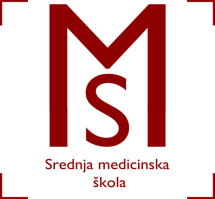 POPIS UČENIKA PO GRUPAMA ZA KLINIČKE VJEŽBEŠKOLSKA GODINA 2017./2018.SMJER: Medicinska sestra opće njege/Medicinski tehničar opće njegeRAZRED: 3.AU Slav.Brodu, 04.rujna 2017.3.A/1.GRUPA3.A/2.GRUPA3.A/3.GRUPA1. Antunović Gabrijel2. Batarilo Valentina3. Bertolović Gabrijela4. Birtić Bruno5. Čađavčan Barbara6. Čalušić Marta7. Daka Antonia8. Dumenčić Veronika9. Fogadić Melani10. Gabud Luka1. Gavran Dorotea2. Grivičić Josipa3. Jacešin Ivona4. Kljaić Anamarija5. Kokanović Ana – Marija6. Majetić Antonia7. Maričević Antonija8. Martinić Slavica9. Mihić Helena10. Mirković Marta1. Pranjić Marina2. Serdar Diana3. Stipić Nikolina4. Šimić Šimo5. Tomac Erik6. Uremović Mihaela7. Vragolović Viktorija8. Vujčić Toni9. Zelić Mihaela